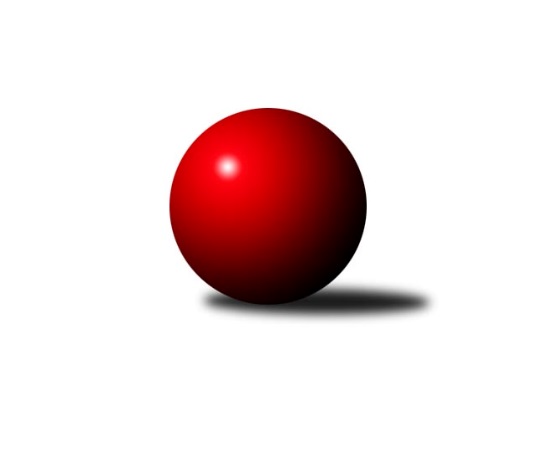 Č.8Ročník 2023/2024	15.6.2024 Krajský přebor Libereckého kraje 2023/2024Statistika 8. kolaTabulka družstev:		družstvo	záp	výh	rem	proh	skore	sety	průměr	body	plné	dorážka	chyby	1.	TJ Kuželky Česká Lípa B	7	7	0	0	36.0 : 6.0 	(44.0 : 12.0)	1670	14	1161	509	29.4	2.	TJ Doksy A	6	6	0	0	30.0 : 6.0 	(36.5 : 11.5)	1659	12	1143	516	22	3.	OK Mikulášovice	7	6	0	1	37.5 : 4.5 	(48.0 : 8.0)	1680	12	1179	501	25.1	4.	SK Skalice B	8	5	1	2	26.0 : 22.0 	(28.0 : 36.0)	1543	11	1102	441	42.1	5.	SK Šluknov B	7	4	0	3	24.0 : 18.0 	(29.5 : 26.5)	1581	8	1145	436	46.6	6.	TJ Spartak Chrastava	7	4	0	3	21.0 : 21.0 	(26.5 : 29.5)	1538	8	1086	452	46.4	7.	TJ Lokomotiva Liberec B	8	4	0	4	27.0 : 21.0 	(35.0 : 29.0)	1608	8	1122	486	31.3	8.	TJ Kovostroj Děčín B	7	3	0	4	19.5 : 22.5 	(28.5 : 27.5)	1603	6	1130	473	42.7	9.	TJ Sokol Blíževedly	8	3	0	5	20.5 : 27.5 	(29.0 : 35.0)	1518	6	1102	417	43.8	10.	TJ Bižuterie Jablonec n.N. B	7	2	0	5	15.0 : 27.0 	(24.0 : 32.0)	1535	4	1096	439	47.9	11.	TJ Kuželky Česká Lípa C	8	1	1	6	10.5 : 37.5 	(18.0 : 46.0)	1505	3	1104	401	54.3	12.	TJ Doksy B	7	1	0	6	10.0 : 32.0 	(17.0 : 39.0)	1468	2	1053	415	51.3	13.	SK Skalice C	7	0	0	7	5.0 : 37.0 	(12.0 : 44.0)	1366	0	1005	360	63.4Tabulka doma:		družstvo	záp	výh	rem	proh	skore	sety	průměr	body	maximum	minimum	1.	OK Mikulášovice	4	4	0	0	24.0 : 0.0 	(30.0 : 2.0)	1724	8	1758	1693	2.	TJ Lokomotiva Liberec B	4	4	0	0	23.0 : 1.0 	(28.0 : 4.0)	1736	8	1758	1721	3.	TJ Kuželky Česká Lípa B	4	4	0	0	22.0 : 2.0 	(27.0 : 5.0)	1778	8	1839	1671	4.	SK Skalice B	4	3	1	0	18.0 : 6.0 	(18.0 : 14.0)	1639	7	1679	1598	5.	TJ Doksy A	3	3	0	0	16.0 : 2.0 	(19.5 : 4.5)	1650	6	1679	1617	6.	TJ Kovostroj Děčín B	3	3	0	0	14.5 : 3.5 	(19.0 : 5.0)	1581	6	1640	1528	7.	SK Šluknov B	4	3	0	1	15.0 : 9.0 	(18.0 : 14.0)	1570	6	1633	1499	8.	TJ Bižuterie Jablonec n.N. B	3	2	0	1	13.0 : 5.0 	(16.0 : 8.0)	1560	4	1595	1508	9.	TJ Spartak Chrastava	3	2	0	1	10.0 : 8.0 	(11.5 : 12.5)	1564	4	1585	1530	10.	TJ Sokol Blíževedly	5	2	0	3	13.5 : 16.5 	(20.5 : 19.5)	1620	4	1657	1581	11.	TJ Doksy B	3	1	0	2	8.0 : 10.0 	(13.0 : 11.0)	1472	2	1493	1460	12.	TJ Kuželky Česká Lípa C	3	0	0	3	1.0 : 17.0 	(5.0 : 19.0)	1505	0	1580	1449	13.	SK Skalice C	4	0	0	4	4.0 : 20.0 	(9.0 : 23.0)	1431	0	1499	1389Tabulka venku:		družstvo	záp	výh	rem	proh	skore	sety	průměr	body	maximum	minimum	1.	TJ Doksy A	3	3	0	0	14.0 : 4.0 	(17.0 : 7.0)	1662	6	1687	1619	2.	TJ Kuželky Česká Lípa B	3	3	0	0	14.0 : 4.0 	(17.0 : 7.0)	1634	6	1686	1556	3.	OK Mikulášovice	3	2	0	1	13.5 : 4.5 	(18.0 : 6.0)	1666	4	1722	1593	4.	TJ Spartak Chrastava	4	2	0	2	11.0 : 13.0 	(15.0 : 17.0)	1532	4	1580	1448	5.	SK Skalice B	4	2	0	2	8.0 : 16.0 	(10.0 : 22.0)	1527	4	1563	1434	6.	TJ Kuželky Česká Lípa C	5	1	1	3	9.5 : 20.5 	(13.0 : 27.0)	1505	3	1601	1446	7.	SK Šluknov B	3	1	0	2	9.0 : 9.0 	(11.5 : 12.5)	1585	2	1647	1507	8.	TJ Sokol Blíževedly	3	1	0	2	7.0 : 11.0 	(8.5 : 15.5)	1485	2	1545	1423	9.	SK Skalice C	3	0	0	3	1.0 : 17.0 	(3.0 : 21.0)	1344	0	1413	1307	10.	TJ Kovostroj Děčín B	4	0	0	4	5.0 : 19.0 	(9.5 : 22.5)	1608	0	1654	1525	11.	TJ Lokomotiva Liberec B	4	0	0	4	4.0 : 20.0 	(7.0 : 25.0)	1576	0	1761	1490	12.	TJ Bižuterie Jablonec n.N. B	4	0	0	4	2.0 : 22.0 	(8.0 : 24.0)	1529	0	1609	1453	13.	TJ Doksy B	4	0	0	4	2.0 : 22.0 	(4.0 : 28.0)	1468	0	1589	1406Tabulka podzimní části:		družstvo	záp	výh	rem	proh	skore	sety	průměr	body	doma	venku	1.	TJ Kuželky Česká Lípa B	7	7	0	0	36.0 : 6.0 	(44.0 : 12.0)	1670	14 	4 	0 	0 	3 	0 	0	2.	TJ Doksy A	6	6	0	0	30.0 : 6.0 	(36.5 : 11.5)	1659	12 	3 	0 	0 	3 	0 	0	3.	OK Mikulášovice	7	6	0	1	37.5 : 4.5 	(48.0 : 8.0)	1680	12 	4 	0 	0 	2 	0 	1	4.	SK Skalice B	8	5	1	2	26.0 : 22.0 	(28.0 : 36.0)	1543	11 	3 	1 	0 	2 	0 	2	5.	SK Šluknov B	7	4	0	3	24.0 : 18.0 	(29.5 : 26.5)	1581	8 	3 	0 	1 	1 	0 	2	6.	TJ Spartak Chrastava	7	4	0	3	21.0 : 21.0 	(26.5 : 29.5)	1538	8 	2 	0 	1 	2 	0 	2	7.	TJ Lokomotiva Liberec B	8	4	0	4	27.0 : 21.0 	(35.0 : 29.0)	1608	8 	4 	0 	0 	0 	0 	4	8.	TJ Kovostroj Děčín B	7	3	0	4	19.5 : 22.5 	(28.5 : 27.5)	1603	6 	3 	0 	0 	0 	0 	4	9.	TJ Sokol Blíževedly	8	3	0	5	20.5 : 27.5 	(29.0 : 35.0)	1518	6 	2 	0 	3 	1 	0 	2	10.	TJ Bižuterie Jablonec n.N. B	7	2	0	5	15.0 : 27.0 	(24.0 : 32.0)	1535	4 	2 	0 	1 	0 	0 	4	11.	TJ Kuželky Česká Lípa C	8	1	1	6	10.5 : 37.5 	(18.0 : 46.0)	1505	3 	0 	0 	3 	1 	1 	3	12.	TJ Doksy B	7	1	0	6	10.0 : 32.0 	(17.0 : 39.0)	1468	2 	1 	0 	2 	0 	0 	4	13.	SK Skalice C	7	0	0	7	5.0 : 37.0 	(12.0 : 44.0)	1366	0 	0 	0 	4 	0 	0 	3Tabulka jarní části:		družstvo	záp	výh	rem	proh	skore	sety	průměr	body	doma	venku	1.	TJ Sokol Blíževedly	0	0	0	0	0.0 : 0.0 	(0.0 : 0.0)	0	0 	0 	0 	0 	0 	0 	0 	2.	SK Šluknov B	0	0	0	0	0.0 : 0.0 	(0.0 : 0.0)	0	0 	0 	0 	0 	0 	0 	0 	3.	TJ Spartak Chrastava	0	0	0	0	0.0 : 0.0 	(0.0 : 0.0)	0	0 	0 	0 	0 	0 	0 	0 	4.	TJ Doksy A	0	0	0	0	0.0 : 0.0 	(0.0 : 0.0)	0	0 	0 	0 	0 	0 	0 	0 	5.	OK Mikulášovice	0	0	0	0	0.0 : 0.0 	(0.0 : 0.0)	0	0 	0 	0 	0 	0 	0 	0 	6.	TJ Bižuterie Jablonec n.N. B	0	0	0	0	0.0 : 0.0 	(0.0 : 0.0)	0	0 	0 	0 	0 	0 	0 	0 	7.	TJ Kovostroj Děčín B	0	0	0	0	0.0 : 0.0 	(0.0 : 0.0)	0	0 	0 	0 	0 	0 	0 	0 	8.	TJ Lokomotiva Liberec B	0	0	0	0	0.0 : 0.0 	(0.0 : 0.0)	0	0 	0 	0 	0 	0 	0 	0 	9.	TJ Kuželky Česká Lípa B	0	0	0	0	0.0 : 0.0 	(0.0 : 0.0)	0	0 	0 	0 	0 	0 	0 	0 	10.	TJ Kuželky Česká Lípa C	0	0	0	0	0.0 : 0.0 	(0.0 : 0.0)	0	0 	0 	0 	0 	0 	0 	0 	11.	TJ Doksy B	0	0	0	0	0.0 : 0.0 	(0.0 : 0.0)	0	0 	0 	0 	0 	0 	0 	0 	12.	SK Skalice B	0	0	0	0	0.0 : 0.0 	(0.0 : 0.0)	0	0 	0 	0 	0 	0 	0 	0 	13.	SK Skalice C	0	0	0	0	0.0 : 0.0 	(0.0 : 0.0)	0	0 	0 	0 	0 	0 	0 	0 Zisk bodů pro družstvo:		jméno hráče	družstvo	body	zápasy	v %	dílčí body	sety	v %	1.	Miroslav Soukup 	OK Mikulášovice 	6	/	6	(100%)	10	/	12	(83%)	2.	Miluše Trojanová 	OK Mikulášovice 	6	/	7	(86%)	12	/	14	(86%)	3.	Petr Tichý 	SK Šluknov B 	6	/	7	(86%)	11	/	14	(79%)	4.	Jiří Kuric 	TJ Doksy A 	5	/	5	(100%)	9	/	10	(90%)	5.	Jaroslav Chlumský 	TJ Spartak Chrastava 	5	/	7	(71%)	11	/	14	(79%)	6.	Petr Kalousek 	OK Mikulášovice 	4.5	/	6	(75%)	10	/	12	(83%)	7.	Petr Steinz 	TJ Kuželky Česká Lípa B 	4	/	4	(100%)	8	/	8	(100%)	8.	Zdeněk Tříško 	OK Mikulášovice 	4	/	4	(100%)	8	/	8	(100%)	9.	Jiří Coubal 	TJ Kuželky Česká Lípa B 	4	/	4	(100%)	7	/	8	(88%)	10.	Václav Paluska 	TJ Doksy A 	4	/	5	(80%)	8	/	10	(80%)	11.	Petr Tregner 	SK Skalice B 	4	/	5	(80%)	7	/	10	(70%)	12.	Luboš Dvořák 	TJ Lokomotiva Liberec B 	4	/	5	(80%)	7	/	10	(70%)	13.	Miloslav Pöra 	TJ Kuželky Česká Lípa B 	4	/	5	(80%)	6	/	10	(60%)	14.	Bohumír Dušek 	TJ Lokomotiva Liberec B 	4	/	5	(80%)	6	/	10	(60%)	15.	Jiří Přeučil 	TJ Sokol Blíževedly 	4	/	5	(80%)	6	/	10	(60%)	16.	Dan Paszek 	TJ Kuželky Česká Lípa B 	4	/	6	(67%)	9	/	12	(75%)	17.	Jana Kořínková 	TJ Lokomotiva Liberec B 	4	/	6	(67%)	7	/	12	(58%)	18.	Dušan Knobloch 	SK Šluknov B 	4	/	6	(67%)	6.5	/	12	(54%)	19.	Josef Kuna 	TJ Bižuterie Jablonec n.N. B 	4	/	7	(57%)	9	/	14	(64%)	20.	Danuše Husáková 	TJ Spartak Chrastava 	4	/	7	(57%)	8	/	14	(57%)	21.	Petr Guth 	TJ Sokol Blíževedly 	4	/	7	(57%)	7.5	/	14	(54%)	22.	Josef Matějka 	TJ Sokol Blíževedly 	3.5	/	7	(50%)	8	/	14	(57%)	23.	Čestmír Dvořák 	TJ Kovostroj Děčín B 	3	/	3	(100%)	6	/	6	(100%)	24.	Jakub Šimon 	TJ Doksy A 	3	/	3	(100%)	5.5	/	6	(92%)	25.	Anita Morkusová 	SK Šluknov B 	3	/	3	(100%)	5	/	6	(83%)	26.	Monika Soukupová 	OK Mikulášovice 	3	/	3	(100%)	5	/	6	(83%)	27.	Jaroslava Kozáková 	SK Skalice B 	3	/	4	(75%)	5	/	8	(63%)	28.	Petr Dvořák 	TJ Kuželky Česká Lípa C 	3	/	5	(60%)	5	/	10	(50%)	29.	Jaroslav Košek 	TJ Kuželky Česká Lípa B 	3	/	6	(50%)	8	/	12	(67%)	30.	Jaromír Tomášek 	TJ Lokomotiva Liberec B 	3	/	6	(50%)	7	/	12	(58%)	31.	Tomáš Mrázek 	TJ Kovostroj Děčín B 	3	/	6	(50%)	6.5	/	12	(54%)	32.	Anton Zajac 	TJ Lokomotiva Liberec B 	3	/	6	(50%)	6	/	12	(50%)	33.	Václav Bláha st.	TJ Doksy B 	3	/	6	(50%)	5	/	12	(42%)	34.	Ladislav Javorek st.	SK Skalice B 	3	/	6	(50%)	5	/	12	(42%)	35.	Daniel Hokynář 	TJ Bižuterie Jablonec n.N. B 	3	/	6	(50%)	4	/	12	(33%)	36.	Miroslava Löffelmannová 	SK Skalice B 	3	/	8	(38%)	6	/	16	(38%)	37.	Marie Kokešová 	TJ Kovostroj Děčín B 	2.5	/	7	(36%)	5	/	14	(36%)	38.	Jiří Kraus 	TJ Kuželky Česká Lípa B 	2	/	2	(100%)	4	/	4	(100%)	39.	Radek Kneř 	TJ Doksy A 	2	/	3	(67%)	5	/	6	(83%)	40.	Jaroslava Vacková 	TJ Doksy A 	2	/	3	(67%)	4	/	6	(67%)	41.	Klára Stachová 	TJ Doksy B 	2	/	3	(67%)	3	/	6	(50%)	42.	Jiří Horník 	SK Skalice C 	2	/	4	(50%)	5	/	8	(63%)	43.	Petr Mádl 	TJ Doksy B 	2	/	4	(50%)	4	/	8	(50%)	44.	Petr Hňoupek 	SK Skalice C 	2	/	5	(40%)	2	/	10	(20%)	45.	Ladislav Bírovka 	TJ Kovostroj Děčín B 	2	/	6	(33%)	6	/	12	(50%)	46.	Jiří Tůma 	TJ Bižuterie Jablonec n.N. B 	2	/	6	(33%)	5	/	12	(42%)	47.	Ludmila Tomášková 	TJ Sokol Blíževedly 	2	/	6	(33%)	5	/	12	(42%)	48.	Eduard Kezer st.	SK Skalice B 	2	/	6	(33%)	4	/	12	(33%)	49.	Jindra Najmanová 	TJ Kuželky Česká Lípa C 	2	/	7	(29%)	6	/	14	(43%)	50.	Jan Marušák 	SK Šluknov B 	2	/	7	(29%)	5	/	14	(36%)	51.	Jana Vokounová 	TJ Spartak Chrastava 	2	/	7	(29%)	3.5	/	14	(25%)	52.	Jiří Ludvík 	TJ Kuželky Česká Lípa B 	1	/	1	(100%)	2	/	2	(100%)	53.	Vojtěch Trojan 	OK Mikulášovice 	1	/	1	(100%)	2	/	2	(100%)	54.	Lucie Gembecová 	TJ Bižuterie Jablonec n.N. B 	1	/	1	(100%)	2	/	2	(100%)	55.	Karel Mottl 	TJ Spartak Chrastava 	1	/	1	(100%)	2	/	2	(100%)	56.	Miroslav Rejchrt 	TJ Kovostroj Děčín B 	1	/	1	(100%)	1	/	2	(50%)	57.	Jiří Houdek 	TJ Kovostroj Děčín B 	1	/	1	(100%)	1	/	2	(50%)	58.	Ludvík Kvasil 	OK Mikulášovice 	1	/	1	(100%)	1	/	2	(50%)	59.	Aleš Stach 	TJ Doksy A 	1	/	2	(50%)	2	/	4	(50%)	60.	Petr Veselý 	TJ Kovostroj Děčín B 	1	/	2	(50%)	1	/	4	(25%)	61.	Radek Kozák 	TJ Doksy A 	1	/	3	(33%)	3	/	6	(50%)	62.	Petra Javorková 	SK Skalice B 	1	/	3	(33%)	1	/	6	(17%)	63.	Kamila Klímová 	TJ Doksy B 	1	/	4	(25%)	2	/	8	(25%)	64.	Marek Doležal 	SK Skalice C 	1	/	4	(25%)	2	/	8	(25%)	65.	Jitka Havlíková 	TJ Lokomotiva Liberec B 	1	/	4	(25%)	2	/	8	(25%)	66.	Robert Hokynář 	TJ Bižuterie Jablonec n.N. B 	1	/	5	(20%)	3	/	10	(30%)	67.	Věra Navrátilová 	SK Šluknov B 	1	/	5	(20%)	2	/	10	(20%)	68.	Pavel Hájek 	TJ Sokol Blíževedly 	1	/	6	(17%)	2.5	/	12	(21%)	69.	Jaroslav Jeník 	TJ Spartak Chrastava 	1	/	6	(17%)	2	/	12	(17%)	70.	Václav Žitný 	TJ Kuželky Česká Lípa C 	1	/	8	(13%)	3	/	16	(19%)	71.	Libuše Lapešová 	TJ Kuželky Česká Lípa C 	0.5	/	5	(10%)	3	/	10	(30%)	72.	Pavel Leger 	TJ Kuželky Česká Lípa C 	0	/	1	(0%)	1	/	2	(50%)	73.	Dalibor Češek 	TJ Kuželky Česká Lípa C 	0	/	1	(0%)	0	/	2	(0%)	74.	Martin Foltyn 	SK Skalice C 	0	/	1	(0%)	0	/	2	(0%)	75.	Marie Kubánková 	TJ Kuželky Česká Lípa C 	0	/	1	(0%)	0	/	2	(0%)	76.	Alois Veselý 	TJ Sokol Blíževedly 	0	/	1	(0%)	0	/	2	(0%)	77.	Monika Starkbaumová 	TJ Doksy B 	0	/	2	(0%)	0	/	4	(0%)	78.	Václav Bláha ml.	TJ Doksy B 	0	/	2	(0%)	0	/	4	(0%)	79.	Marek Kozák 	TJ Doksy B 	0	/	3	(0%)	2	/	6	(33%)	80.	Michal Valeš 	TJ Doksy B 	0	/	3	(0%)	1	/	6	(17%)	81.	Jitka Vlasáková 	SK Skalice C 	0	/	3	(0%)	1	/	6	(17%)	82.	Iva Kunová 	TJ Bižuterie Jablonec n.N. B 	0	/	3	(0%)	1	/	6	(17%)	83.	Libor Křenek 	SK Skalice C 	0	/	3	(0%)	0	/	6	(0%)	84.	Milan Hňoupek 	SK Skalice C 	0	/	4	(0%)	1	/	8	(13%)	85.	Martin Pohorský 	SK Skalice C 	0	/	4	(0%)	1	/	8	(13%)	86.	Vojtěch Kraus 	TJ Kuželky Česká Lípa C 	0	/	4	(0%)	0	/	8	(0%)Průměry na kuželnách:		kuželna	průměr	plné	dorážka	chyby	výkon na hráče	1.	TJ Kuželky Česká Lípa, 1-2	1699	1177	522	34.5	(425.0)	2.	Sport Park Liberec, 1-4	1641	1148	492	39.4	(410.3)	3.	Blíževedly, 1-2	1618	1144	473	39.1	(404.6)	4.	Mikulášovice, 1-2	1594	1124	469	36.6	(398.6)	5.	Chrastava, 1-2	1571	1126	445	43.8	(393.0)	6.	TJ Kuželky Česká Lípa, 3-4	1559	1122	436	47.3	(389.8)	7.	Skalice u České Lípy, 1-2	1549	1111	438	46.6	(387.5)	8.	Šluknov, 1-2	1548	1096	452	41.5	(387.1)	9.	Kovostroj Děčín, 1-2	1534	1101	433	48.5	(383.7)	10.	Doksy, 1-2	1526	1078	448	37.1	(381.6)	11.	TJ Bižuterie Jablonec nad Nisou, 1-4	1511	1088	423	50.2	(377.9)Nejlepší výkony na kuželnách:TJ Kuželky Česká Lípa, 1-2TJ Kuželky Česká Lípa B	1839	3. kolo	Jiří Coubal 	TJ Kuželky Česká Lípa B	489	3. koloTJ Kuželky Česká Lípa B	1820	6. kolo	Miroslav Rejchrt 	TJ Kovostroj Děčín B	476	1. koloTJ Kuželky Česká Lípa B	1783	1. kolo	Jaroslav Košek 	TJ Kuželky Česká Lípa B	470	6. koloTJ Lokomotiva Liberec B	1761	6. kolo	Petr Steinz 	TJ Kuželky Česká Lípa B	468	3. koloTJ Kuželky Česká Lípa B	1671	7. kolo	Luboš Dvořák 	TJ Lokomotiva Liberec B	467	6. koloTJ Kovostroj Děčín B	1654	1. kolo	Petr Steinz 	TJ Kuželky Česká Lípa B	459	6. koloSK Skalice B	1551	3. kolo	Jaroslav Košek 	TJ Kuželky Česká Lípa B	458	3. koloTJ Kuželky Česká Lípa C	1520	7. kolo	Jiří Coubal 	TJ Kuželky Česká Lípa B	457	6. kolo		. kolo	Jiří Coubal 	TJ Kuželky Česká Lípa B	457	1. kolo		. kolo	Jaroslav Košek 	TJ Kuželky Česká Lípa B	450	1. koloSport Park Liberec, 1-4TJ Lokomotiva Liberec B	1758	5. kolo	Jaromír Tomášek 	TJ Lokomotiva Liberec B	474	5. koloTJ Lokomotiva Liberec B	1741	8. kolo	Anton Zajac 	TJ Lokomotiva Liberec B	458	8. koloTJ Lokomotiva Liberec B	1722	2. kolo	Luboš Dvořák 	TJ Lokomotiva Liberec B	451	8. koloTJ Lokomotiva Liberec B	1721	7. kolo	Jaromír Tomášek 	TJ Lokomotiva Liberec B	449	7. koloTJ Kovostroj Děčín B	1618	8. kolo	Petr Veselý 	TJ Kovostroj Děčín B	440	8. koloTJ Bižuterie Jablonec n.N. B	1609	5. kolo	Jana Kořínková 	TJ Lokomotiva Liberec B	439	7. koloTJ Spartak Chrastava	1555	7. kolo	Danuše Husáková 	TJ Spartak Chrastava	438	7. koloTJ Doksy B	1406	2. kolo	Anton Zajac 	TJ Lokomotiva Liberec B	437	2. kolo		. kolo	Bohumír Dušek 	TJ Lokomotiva Liberec B	437	5. kolo		. kolo	Jaromír Tomášek 	TJ Lokomotiva Liberec B	436	2. koloBlíževedly, 1-2TJ Kuželky Česká Lípa B	1686	8. kolo	Jiří Přeučil 	TJ Sokol Blíževedly	478	2. koloOK Mikulášovice	1683	7. kolo	Jakub Šimon 	TJ Doksy A	455	5. koloTJ Sokol Blíževedly	1657	8. kolo	Josef Matějka 	TJ Sokol Blíževedly	453	8. koloTJ Sokol Blíževedly	1654	2. kolo	Jiří Přeučil 	TJ Sokol Blíževedly	453	5. koloTJ Doksy A	1619	5. kolo	Petr Tichý 	SK Šluknov B	452	2. koloTJ Sokol Blíževedly	1609	7. kolo	Miluše Trojanová 	OK Mikulášovice	451	7. koloSK Šluknov B	1600	2. kolo	Jiří Přeučil 	TJ Sokol Blíževedly	450	8. koloTJ Sokol Blíževedly	1598	5. kolo	Jaroslav Košek 	TJ Kuželky Česká Lípa B	447	8. koloTJ Sokol Blíževedly	1581	4. kolo	Petr Steinz 	TJ Kuželky Česká Lípa B	447	8. koloTJ Kuželky Česká Lípa C	1495	4. kolo	Jiří Přeučil 	TJ Sokol Blíževedly	445	7. koloMikulášovice, 1-2OK Mikulášovice	1758	8. kolo	Petr Kalousek 	OK Mikulášovice	475	5. koloOK Mikulášovice	1750	4. kolo	Miluše Trojanová 	OK Mikulášovice	475	4. koloOK Mikulášovice	1694	2. kolo	Petr Kalousek 	OK Mikulášovice	457	8. koloOK Mikulášovice	1693	5. kolo	Zdeněk Tříško 	OK Mikulášovice	453	8. koloTJ Lokomotiva Liberec B	1490	4. kolo	Petr Kalousek 	OK Mikulášovice	443	2. koloTJ Bižuterie Jablonec n.N. B	1483	8. kolo	Miroslav Soukup 	OK Mikulášovice	437	5. koloTJ Spartak Chrastava	1448	2. kolo	Miluše Trojanová 	OK Mikulášovice	433	8. koloTJ Doksy B	1440	5. kolo	Petr Kalousek 	OK Mikulášovice	429	4. kolo		. kolo	Zdeněk Tříško 	OK Mikulášovice	428	2. kolo		. kolo	Miroslav Soukup 	OK Mikulášovice	426	4. koloChrastava, 1-2TJ Doksy A	1687	8. kolo	Jiří Kuric 	TJ Doksy A	457	8. koloTJ Spartak Chrastava	1585	1. kolo	Radek Kneř 	TJ Doksy A	438	8. koloTJ Spartak Chrastava	1577	8. kolo	Jana Vokounová 	TJ Spartak Chrastava	421	8. koloTJ Sokol Blíževedly	1545	1. kolo	Petr Tichý 	SK Šluknov B	417	5. koloTJ Spartak Chrastava	1530	5. kolo	Jaroslav Chlumský 	TJ Spartak Chrastava	417	8. koloSK Šluknov B	1507	5. kolo	Dušan Knobloch 	SK Šluknov B	416	5. kolo		. kolo	Petr Guth 	TJ Sokol Blíževedly	408	1. kolo		. kolo	Jaroslav Chlumský 	TJ Spartak Chrastava	408	1. kolo		. kolo	Karel Mottl 	TJ Spartak Chrastava	403	1. kolo		. kolo	Jana Vokounová 	TJ Spartak Chrastava	402	1. koloTJ Kuželky Česká Lípa, 3-4OK Mikulášovice	1722	1. kolo	Miluše Trojanová 	OK Mikulášovice	460	1. koloSK Šluknov B	1647	6. kolo	Dušan Knobloch 	SK Šluknov B	456	6. koloTJ Kuželky Česká Lípa C	1580	6. kolo	Petr Tichý 	SK Šluknov B	440	6. koloTJ Spartak Chrastava	1580	3. kolo	Václav Žitný 	TJ Kuželky Česká Lípa C	438	6. koloTJ Kuželky Česká Lípa C	1485	3. kolo	Miroslav Soukup 	OK Mikulášovice	436	1. koloTJ Kuželky Česká Lípa C	1449	1. kolo	Monika Soukupová 	OK Mikulášovice	424	1. kolo		. kolo	Jaroslav Chlumský 	TJ Spartak Chrastava	424	3. kolo		. kolo	Jan Marušák 	SK Šluknov B	415	6. kolo		. kolo	Jana Vokounová 	TJ Spartak Chrastava	404	3. kolo		. kolo	Ludvík Kvasil 	OK Mikulášovice	402	1. koloSkalice u České Lípy, 1-2TJ Doksy A	1680	7. kolo	Petr Dvořák 	TJ Kuželky Česká Lípa C	470	8. koloSK Skalice B	1679	5. kolo	Petr Tregner 	SK Skalice B	437	7. koloSK Skalice B	1646	7. kolo	Petr Tregner 	SK Skalice B	437	5. koloTJ Kovostroj Děčín B	1635	5. kolo	Aleš Stach 	TJ Doksy A	436	7. koloSK Skalice B	1631	2. kolo	Dan Paszek 	TJ Kuželky Česká Lípa B	435	2. koloTJ Kuželky Česká Lípa C	1601	8. kolo	Ladislav Javorek st.	SK Skalice B	433	2. koloSK Skalice B	1598	8. kolo	Tomáš Mrázek 	TJ Kovostroj Děčín B	433	5. koloTJ Doksy B	1589	7. kolo	Marie Kokešová 	TJ Kovostroj Děčín B	431	5. koloSK Skalice B	1561	6. kolo	Ladislav Bírovka 	TJ Kovostroj Děčín B	426	5. koloTJ Kuželky Česká Lípa B	1556	2. kolo	Eduard Kezer st.	SK Skalice B	425	5. koloŠluknov, 1-2SK Šluknov B	1633	3. kolo	Petr Tichý 	SK Šluknov B	471	3. koloOK Mikulášovice	1593	3. kolo	Petr Tichý 	SK Šluknov B	469	8. koloSK Šluknov B	1587	1. kolo	Miroslav Soukup 	OK Mikulášovice	433	3. koloSK Skalice B	1563	4. kolo	Petr Tichý 	SK Šluknov B	426	1. koloSK Šluknov B	1560	8. kolo	Petr Tichý 	SK Šluknov B	422	4. koloTJ Lokomotiva Liberec B	1518	1. kolo	Dušan Knobloch 	SK Šluknov B	416	3. koloSK Šluknov B	1499	4. kolo	Václav Bláha st.	TJ Doksy B	415	8. koloTJ Doksy B	1435	8. kolo	Luboš Dvořák 	TJ Lokomotiva Liberec B	415	1. kolo		. kolo	Anita Morkusová 	SK Šluknov B	415	1. kolo		. kolo	Dušan Knobloch 	SK Šluknov B	409	8. koloKovostroj Děčín, 1-2TJ Kovostroj Děčín B	1640	3. kolo	Ladislav Bírovka 	TJ Kovostroj Děčín B	480	3. koloTJ Kovostroj Děčín B	1576	7. kolo	Čestmír Dvořák 	TJ Kovostroj Děčín B	431	7. koloTJ Bižuterie Jablonec n.N. B	1570	7. kolo	Josef Kuna 	TJ Bižuterie Jablonec n.N. B	424	7. koloTJ Kovostroj Děčín B	1528	2. kolo	Čestmír Dvořák 	TJ Kovostroj Děčín B	410	3. koloTJ Kuželky Česká Lípa C	1482	2. kolo	Daniel Hokynář 	TJ Bižuterie Jablonec n.N. B	402	7. koloSK Skalice C	1413	3. kolo	Robert Hokynář 	TJ Bižuterie Jablonec n.N. B	395	7. kolo		. kolo	Ladislav Bírovka 	TJ Kovostroj Děčín B	393	7. kolo		. kolo	Marie Kokešová 	TJ Kovostroj Děčín B	392	7. kolo		. kolo	Petr Hňoupek 	SK Skalice C	390	3. kolo		. kolo	Jindra Najmanová 	TJ Kuželky Česká Lípa C	389	2. koloDoksy, 1-2TJ Doksy A	1679	1. kolo	Jiří Kuric 	TJ Doksy A	443	6. koloTJ Doksy A	1668	6. kolo	Jiří Kuric 	TJ Doksy A	439	1. koloTJ Doksy A	1654	3. kolo	Václav Paluska 	TJ Doksy A	433	3. koloTJ Doksy A	1617	4. kolo	Jiří Kuric 	TJ Doksy A	424	4. koloTJ Spartak Chrastava	1545	6. kolo	Ladislav Bírovka 	TJ Kovostroj Děčín B	422	4. koloTJ Lokomotiva Liberec B	1536	3. kolo	Radek Kneř 	TJ Doksy A	421	1. koloTJ Kovostroj Děčín B	1525	4. kolo	Jiří Kuric 	TJ Doksy A	420	3. koloOK Mikulášovice	1500	6. kolo	Radek Kneř 	TJ Doksy A	419	6. koloTJ Doksy B	1493	6. kolo	Jakub Šimon 	TJ Doksy A	415	6. koloTJ Sokol Blíževedly	1486	3. kolo	Radek Kozák 	TJ Doksy A	412	3. koloTJ Bižuterie Jablonec nad Nisou, 1-4TJ Kuželky Česká Lípa B	1659	4. kolo	Josef Kuna 	TJ Bižuterie Jablonec n.N. B	450	4. koloTJ Bižuterie Jablonec n.N. B	1595	4. kolo	Josef Kuna 	TJ Bižuterie Jablonec n.N. B	445	6. koloTJ Bižuterie Jablonec n.N. B	1577	6. kolo	Petr Steinz 	TJ Kuželky Česká Lípa B	443	4. koloTJ Bižuterie Jablonec n.N. B	1508	1. kolo	Daniel Hokynář 	TJ Bižuterie Jablonec n.N. B	416	4. koloTJ Sokol Blíževedly	1423	6. kolo	Robert Hokynář 	TJ Bižuterie Jablonec n.N. B	415	6. koloSK Skalice C	1307	1. kolo	Jiří Kraus 	TJ Kuželky Česká Lípa B	414	4. kolo		. kolo	Jaroslav Košek 	TJ Kuželky Česká Lípa B	409	4. kolo		. kolo	Jiří Tůma 	TJ Bižuterie Jablonec n.N. B	394	4. kolo		. kolo	Dan Paszek 	TJ Kuželky Česká Lípa B	393	4. kolo		. kolo	Jiří Tůma 	TJ Bižuterie Jablonec n.N. B	392	1. koloČetnost výsledků:	6.0 : 0.0	14x	5.0 : 1.0	10x	4.5 : 1.5	1x	4.0 : 2.0	7x	3.0 : 3.0	1x	2.0 : 4.0	8x	1.0 : 5.0	2x	0.5 : 5.5	1x	0.0 : 6.0	4x